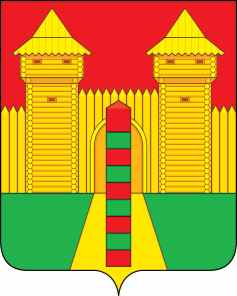 АДМИНИСТРАЦИЯ  МУНИЦИПАЛЬНОГО  ОБРАЗОВАНИЯ «ШУМЯЧСКИЙ   РАЙОН» СМОЛЕНСКОЙ  ОБЛАСТИПОСТАНОВЛЕНИЕот  31.05.2021г.   № 211	         п. Шумячи	Согласно постановлению Администрации муниципального образования «Шумячский район» Смоленской области от 26.02.2021г. № 83 «Об установлении попечительства И.В. Якушевой над несовершеннолетней А.А. Козловой, 29.05.2003 года рождения, и о назначении денежных выплат на содержание подопечной» попечителю Якушевой Ирине Владимировне, зарегистрированной и проживающей по адресу: ст. Понятовка, ул. Коммунистическая, д. 32, Шумячский район, Смоленская область,  были назначены выплаты ежемесячных денежных средств на содержание подопечного ребенка А.А. Козловой, 29.05.2003 года рождения.	29 мая 2021 года Козловой Анастасии Андреевне исполнилось 18 лет.	В соответствии с п. 3 ст. 40 Гражданского кодека Российской Федерации, на основании областного закона от 22.06.2006 г. № 61-з «О размере, порядке назначения и выплаты ежемесячных денежных средств на содержание ребенка, находящегося под опекой (попечительством),  на территории Смоленской области» и на основании ходатайства Отдела по образованию Администрации муниципального образования «Шумячский район» Смоленской области, исполняющего функции по опеке и попечительству на территории муниципального образования «Шумячский район» Смоленской области, от 31.05.2021г. № 597	П О С Т А Н О В Л Я Е Т:	1. Отменить с 01.06.2021 года Якушевой Ирине Владимировне выплату денежных средств на содержание подопечного ребенка Козловой Анастасии Андреевны,                                                                                                                                                                                                                                                                                                            29.05.2003	года	рождения.                                                                                                                                                                                                                                                                                                                                                                                                                                                                                                                               	2. Признать утратившим силу постановление Администрации муниципального образования «Шумячский район» Смоленской области от 26.02.2021г. № 83 «Об установлении попечительства И.В. Якушевой над несовершеннолетней           А.А. Козловой, 29.05.2003 года рождения, и о назначении денежных выплат на содержание подопечной».          3. Настоящее постановление вступает в силу с 01.06.2021 года.	4. Контроль за исполнением настоящего постановления возложить на Отдел по образованию Администрации муниципального образования «Шумячский район» Смоленской области.Глава  муниципального образования «Шумячский район» Смоленской области 		      А.Н. ВасильевОб отмене выплат ежемесячных денежных средств И.В. Якушевой на содержание Козловой А.А., 29.05.2003 года рождения